وزارة التعليم العالي والبحث العلمي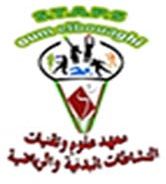 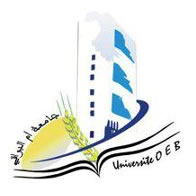 جامعة العربي بن مهيدي – أم البواقي        معهد علوم و تقنيات النشاطات البدنية و الرياضيةتخصص: تدريب رياضيالتعريف بالكراس البيداغوجي للطالبيعتبر كراس الطالب المتربص وثيقة بيداغوجية شخصية لا يمكن اعارتها، وهو همزة وصل بين الطالب و الاستاذ المشرف والمدرب من جهة و بين الطالب و الادارة من جهة اخرى.الكراس البيداغوجي عبارة عن وثيقة رسمية يقيم من خلالها الطالب المتربص لذلك وجب الحفاظ عليه لتقديمه في اي وقت يطلب منه، ويحتوي على:1/ الجدول الزمني ومكان اجراء التربص2/ معلومات خاصة بالمتدربين والرياضيين في النادي محل التأطير (القائمة الاسمية, السن, الوزن, الطول...الخ.)3/ البرنامج التدريبي الدوري للعمل بالأهداف.4/ بطاقية المتابعة وجداول الحضور في الحصص التدريبية.5/ بطاقة الاختبارات (قياسات، اختبارات بدنية...الخ.)6/ بطاقة خاصة بتقييم الاختبارات (المعدلات الحسابية، الفروق المعيارية...الخ.)7/ بطاقة الحصص البيداغوجية ( تجدون نموذج في هذا الدليل)8/ بطاقات الحصص التطبيقية الميدانية9/ الحصيلة السنوية والنتائج المتوصل عليها مي حيث تحقيق الاهداف10/ بطاقة تقييم خاصة بالأساتذة مسؤولي الاختصاصملاحظةحضور الطالب المتربص الى مكان العمل يكون نصف ساعة قبل الحصةيلتزم الطالب المتربص بالقوانين الداخلية التي تضمن سير النادي الرياضي او الجمعية الرياضية.الجمهورية الجزائرية الديمقراطية الشعبيةوزارة التعليم العالي والبحث العلميجامعة العربي بن مهيدي ام البواقيمعهد علوم وتقنيات النشاطات البدنية والرياضيةالجدول الزمنيمكان التربص: .......................................................................................تأشيرة النادي الرياضي (الجمعية الرياضية)معلومات خاصة بالمجموعة المؤطرةالسن: السنة     الطول:المتر    الوزن:كلغتأشيرة النادي الرياضي (الجمعية الرياضية)البرنامج الدوري (الدورات التدريبية)تأشيرة النادي الرياضي (الجمعية الرياضية)إستمارة المواظبةالفريق: ................الفئة:...................                   مكان التدريب:................الأشهر:مارس / افريلالاختباراتالاختبار رقم: .....التسمية: ..............................الهدف والوسائل المستعملة: .....................................................................................................................الإجراءات:.............................................................................................................................................................................................................................................................................................................................................................................................................................................................................................................................................................................................................................................مخطط الاختبار:الاختبار رقم: .....التسمية: ..............................الهدف والوسائل المستعملة: .....................................................................................................................الإجراءات:.............................................................................................................................................................................................................................................................................................................................................................................................................................................................................................................................................................................................................................................مخطط الاختبار:الاختبار رقم: .....التسمية: ..............................الهدف والوسائل المستعملة: .....................................................................................................................الإجراءات:.............................................................................................................................................................................................................................................................................................................................................................................................................................................................................................................................................................................................................................................مخطط الاختبار:الاختبار رقم: .....التسمية: ..............................الهدف والوسائل المستعملة: .....................................................................................................................الإجراءات:.............................................................................................................................................................................................................................................................................................................................................................................................................................................................................................................................................................................................................................................مخطط الاختبار:الاختبار رقم: .....التسمية: ..............................الهدف والوسائل المستعملة: .....................................................................................................................الإجراءات:.............................................................................................................................................................................................................................................................................................................................................................................................................................................................................................................................................................................................................................................مخطط الاختبار:الاختبار رقم: .....التسمية: ..............................الهدف والوسائل المستعملة: .....................................................................................................................الإجراءات:.............................................................................................................................................................................................................................................................................................................................................................................................................................................................................................................................................................................................................................................مخطط الاختبار:الاختبار رقم: .....التسمية: ..............................الهدف والوسائل المستعملة: .....................................................................................................................الإجراءات:.............................................................................................................................................................................................................................................................................................................................................................................................................................................................................................................................................................................................................................................مخطط الاختبار:الاختبار رقم: .....التسمية: ..............................الهدف والوسائل المستعملة: .....................................................................................................................الإجراءات:.............................................................................................................................................................................................................................................................................................................................................................................................................................................................................................................................................................................................................................................مخطط الاختبار:نتائج الاختباراتنتائج الاختباراتنموذج لوحدة تدريبية (حصة)الطالب المتربص: ...............................التاريخ......../......../..............الحصة رقم: ..............                                                                      المدة:...............................نموذج لوحدة تدريبية (حصة)الطالب المتربص: ...............................                       التاريخ......../......../..............الحصة رقم: ..............                                                                      المدة:...............................	نموذج لوحدة تدريبية (حصة)الطالب المتربص: ...............................                       التاريخ......../......../..............الحصة رقم: ..............                                                                      المدة:...............................نموذج لوحدة تدريبية (حصة)الطالب المتربص: ...............................                       التاريخ......../......../..............الحصة رقم: ..............                                                                      المدة:...............................نموذج لوحدة تدريبية (حصة)الطالب المتربص: ...............................                       التاريخ......../......../..............الحصة رقم: ..............                                                                      المدة:...............................نموذج لوحدة تدريبية (حصة)الطالب المتربص: ...............................                       التاريخ......../......../..............الحصة رقم: ..............                                                                      المدة:...............................نموذج لوحدة تدريبية (حصة)الطالب المتربص: ...............................                       التاريخ......../......../..............الحصة رقم: ..............                                                                      المدة:...............................نموذج لوحدة تدريبية (حصة)الطالب المتربص: ...............................                       التاريخ......../......../..............الحصة رقم: ..............                                                                      المدة:...............................التقرير النهائي للطالب المتربصالجمهورية الجزائرية الديمقراطية الشعبيةوزارة التعليم العالي والبحث العلميجامعة العربي بن مهيدي ام البواقيمعهد علوم وتقنيات النشاطات البدنيةوالرياضيةالتقييمالاسم واللقـــبالسنــــــــة  الموسم الجامعي..............................................................................................التوقيتالايام         الاحدالاثنينالثلاثاءالاربعاءالخميسالجمعةملاحظاتالوزنالطولالسنالجنسالاسم واللقبالرقم010203040506070809101112131415161718192021222324252627282930البرنامجالاهدافأنواع الدورات الصغرىأنواع الدورات المتوسطةالاسم واللقبالأسبوع 1الأسبوع 1الأسبوع 1الأسبوع 1الأسبوع 2الأسبوع 2الأسبوع 2الأسبوع 2الأسبوع 3الأسبوع 3الأسبوع 3الأسبوع 3الأسبوع 4الأسبوع 4الأسبوع 4الأسبوع 4الأسبوع 5الأسبوع 5الأسبوع 5الأسبوع 5الأسبوع 6الأسبوع 6الأسبوع 6الأسبوع 6الأسبوع7الأسبوع7الأسبوع7الأسبوع7الأسبوع 8الأسبوع 8الأسبوع 8الأسبوع 8رقم الاختباررقم الاختباراسم الاختباراسم الاختبار321321321عدد المحاولات       الاسم واللقب الرقم010203040506070809101112131415161718192021222324252627282930رقم الاختباررقم الاختباراسم الاختباراسم الاختبار321321321عدد المحاولات       الاسم واللقب الرقم010203040506070809101112131415161718192021222324252627282930هدف الدورة التدريبية:هدف الدورة التدريبية:هدف الحصة (الهدف الخاص)هدف الحصة (الهدف الخاص)التوجيهاتالحمل التدريبيالحمل التدريبيالحمل التدريبيالوضعيات التدريبيةالاهداف الاجرائيةالمراحلالتوجيهاتراحةشدةحجمالوضعيات التدريبيةالاهداف الاجرائيةالمراحلالمرحلة التحضيريةالمرحلة الرئيسيةالمرحلة التقييميةهدف الدورة التدريبية:هدف الدورة التدريبية:هدف الحصة (الهدف الخاص)هدف الحصة (الهدف الخاص)التوجيهاتالحمل التدريبيالحمل التدريبيالحمل التدريبيالوضعيات التدريبيةالاهداف الاجرائيةالمراحلالتوجيهاتراحةشدةحجمالوضعيات التدريبيةالاهداف الاجرائيةالمراحلالمرحلة التحضيريةالمرحلة الرئيسيةالمرحلة التقييميةهدف الدورة التدريبية:هدف الدورة التدريبية:هدف الحصة (الهدف الخاص)هدف الحصة (الهدف الخاص)التوجيهاتالحمل التدريبيالحمل التدريبيالحمل التدريبيالوضعيات التدريبيةالاهداف الاجرائيةالمراحلالتوجيهاتراحةشدةحجمالوضعيات التدريبيةالاهداف الاجرائيةالمراحلالمرحلة التحضيريةالمرحلة الرئيسيةالمرحلة التقييميةهدف الدورة التدريبية:هدف الدورة التدريبية:هدف الحصة (الهدف الخاص)هدف الحصة (الهدف الخاص)التوجيهاتالحمل التدريبيالحمل التدريبيالحمل التدريبيالوضعيات التدريبيةالاهداف الاجرائيةالمراحلالتوجيهاتراحةشدةحجمالوضعيات التدريبيةالاهداف الاجرائيةالمراحلالمرحلة التحضيريةالمرحلة الرئيسيةالمرحلة التقييميةهدف الدورة التدريبية:هدف الدورة التدريبية:هدف الحصة (الهدف الخاص)هدف الحصة (الهدف الخاص)التوجيهاتالحمل التدريبيالحمل التدريبيالحمل التدريبيالوضعيات التدريبيةالاهداف الاجرائيةالمراحلالتوجيهاتراحةشدةحجمالوضعيات التدريبيةالاهداف الاجرائيةالمراحلالمرحلة التحضيريةالمرحلة الرئيسيةالمرحلة التقييميةهدف الدورة التدريبية:هدف الدورة التدريبية:هدف الحصة (الهدف الخاص)هدف الحصة (الهدف الخاص)التوجيهاتالحمل التدريبيالحمل التدريبيالحمل التدريبيالوضعيات التدريبيةالاهداف الاجرائيةالمراحلالتوجيهاتراحةشدةحجمالوضعيات التدريبيةالاهداف الاجرائيةالمراحلالمرحلة التحضيريةالمرحلة الرئيسيةالمرحلة التقييميةهدف الدورة التدريبية:هدف الدورة التدريبية:هدف الحصة (الهدف الخاص)هدف الحصة (الهدف الخاص)التوجيهاتالحمل التدريبيالحمل التدريبيالحمل التدريبيالوضعيات التدريبيةالاهداف الاجرائيةالمراحلالتوجيهاتراحةشدةحجمالوضعيات التدريبيةالاهداف الاجرائيةالمراحلالمرحلة التحضيريةالمرحلة الرئيسيةالمرحلة التقييميةهدف الدورة التدريبية:هدف الدورة التدريبية:هدف الحصة (الهدف الخاص)هدف الحصة (الهدف الخاص)التوجيهاتالحمل التدريبيالحمل التدريبيالحمل التدريبيالوضعيات التدريبيةالاهداف الاجرائيةالمراحلالتوجيهاتراحةشدةحجمالوضعيات التدريبيةالاهداف الاجرائيةالمراحلالمرحلة التحضيريةالمرحلة الرئيسيةالمرحلة التقييمية....................................................................................................................................................................................................................................................................................................................................................................................................................................................................................................................................................................................................................................................................................................................................................................................................................................................................................................................................................................................................................................................................................................................................................................................................................................................................................................................................................................................................................................................................................................................................................................................................................................................................................................................................................................................................................................................................................................................................................................................................................................................................................................................................................................................................................................................................................................................................................................................................................................................................................................................................................................................................................................................................................................................................................................................................................................................................................................................................................................................................................................................................................................................................................................................................................................................................................................................................................................................................................................................................................................................................................................................................................................................................................................................................................................................................................................................................................................................................................................................................................................................................................................................................................................................................................................................................................................................................................................................................................................................................................................................................................................................................................................................................................................................................................................................................................................................................................................................................................................................................................................................................................................................................................................................................................................................................................................................................................................................................................................................................................................................................................................................................................................................................................................................................................................................................................................................................................................................................................................................................................................................................................................................................................................................................................................................................................................................................................................................................................................................................................................................................................................................................................................................................................................................................................................................................................................................................................................................................................................................................................................................................................................................................................................................................................................................................................................................................................................................................................................................................................................................................................................................................................................................................................................................................................................................................................................................................................................................................................................................................................................................................................................................................................................................................................................................................................................................................................................................................................................................................................................................................................................................................................................................................................................................................................................................................................................................................................................................................................................................................................................................................................................................................................................................................................................................................................................................................................................................................................................تقرير الأستاذ او المدرب المشرفتقرير الأستاذ او المدرب المشرفالحصص المنجزة.........................................................................................................................................................................................................................................................................................................................................................................................................................................................................بطاقات الحصص.........................................................................................................................................................................................................................................................................................................................................................................................................................................................................ملاحظات وتقييم عام.......................................................................................................................................................................................................................................................................................................................................................................................................................................................................الحصص المنجزة.........................................................................................................................................................................................................................................................................................................................................................................................................................................................................بطاقات الحصص.........................................................................................................................................................................................................................................................................................................................................................................................................................................................................ملاحظات وتقييم عام.......................................................................................................................................................................................................................................................................................................................................................................................................................................................................توقيع الأستاذ او المدرب المشرف:      ...............تقييم الأستاذ او المدرب المشرف         ........./20بتاريخ: ........./........./..........توقيع وتأشيرة النادي الرياضي (الجمعية الرياضية)بتاريخ: ........./........./..........توقيع وتأشيرة مدير المعهد